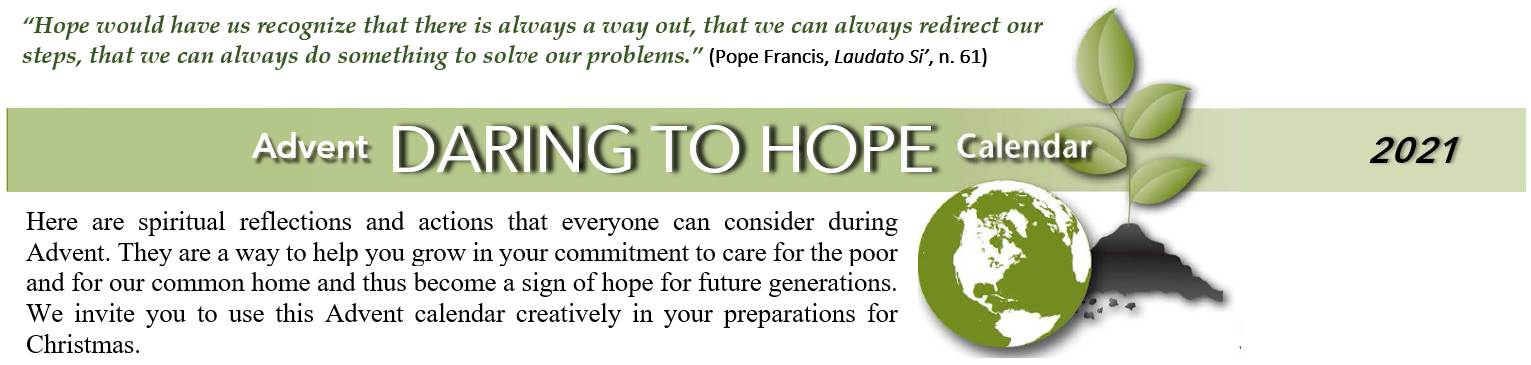 *Catholics Social Teachings and the Green New Deal/ a webinar from the Catholic Climate Covenant https://www.bing.com/videos/search?q=Catholic+Climate+Covenant&docid=608019321760142548&mid=D80A5925F3962E91D2EED80A5925F3962E91D2EE&view=detail&FORM=VIRE*A video, The Compost Story  https://www.youtube.com/watch?v=bqDQD8cvO5Y&t=8sThe above links are also available on the website of the Immaculate Conception Church under Advent program.SUNDAYMONDAYTUESDAYWEDNESDAYTHURSDAYFRIDAYSATURDAY“Through Noah, who remained innocent and just, God decided to open a path of salvation.  In this way, he gave humanity the chance of a new beginning.  All it takes is one good person to restore hope.”Pope Francis, the encyclical Laudato Si’, n.71“Through Noah, who remained innocent and just, God decided to open a path of salvation.  In this way, he gave humanity the chance of a new beginning.  All it takes is one good person to restore hope.”Pope Francis, the encyclical Laudato Si’, n.71“Through Noah, who remained innocent and just, God decided to open a path of salvation.  In this way, he gave humanity the chance of a new beginning.  All it takes is one good person to restore hope.”Pope Francis, the encyclical Laudato Si’, n.71December,  1Reflect with gratitude on your connection with God, the human family and earth’s community of life. 2Prayerfully reflect on the charity and justice projects included in this year’s Christmas Alternative Gift Fair.  Find your cause, support it, invite others to join you in it.  3Look to purchase locally grown food.  Go to a farmer’s market or consider joining a community-supported agriculture (CSA) group for fresh produce:  LocalHarvest.org4All recent Popes have spoken on our eco-responsibilities.  Reflect and pray on St. John Paul II’s “Peace with God the Creator, Peace with All of Creation.” bit.ly/JP2-on-ecologyDecember 5In today’ Gospel we hear: “Prepare the Way of the Lord, make straight his paths.”  Reflect on what you and your family might already be doing to live sustainably.6Save energy this week: find 5 incandescent light bulbs in your house and replace them with efficient LED bulbs.  They pay back in energy savings in 6 months!7"You are not making a gift of what is yours to the poor man, but you are giving him back what is his... The earth belongs to everyone, not to the rich." St Ambrose. Help climate refugees.               8In today’s Gospel we hear that “nothing will be impossible for God.” Believe that you can make a difference.  Calculate your “water footprint” save water:  watercalculator.org/ wfc29Shift to cleaner energy at home by buying 100% renewable power on your electricity bill.  Find out more at: www.green-e.org/certified-resources#John 8:12     10Those who follow you, Lord, will have the light of life.Reflect on how eating more plant-based meals may be a way to help the poor & to follow Jesus.11Combine trips today or walk, bike, or use public transportation.  Check store sites on the web or call ahead to make sure the trip is worth it.12 “From panoramic vistas to the tiniest living form, nature is a constant source of wonder and awe.  It is also a continuing revelation of the divine.”  Pope Francis13Save energy this week: run the clothes washer on “cold/cold” setting and only when you have full loads.14Minimize disposables at home.  Use a cloth napkin for several meals.  Wipe up with a dish cloth instead of paper towels.15In today’s first reading we heard Prophet Isaiah pray: “Let justice descend, O heavens, like dew from above.” Learn about Catholic Social Teachings and the New Green Deal *16Minimize disposables at work.  Use a mug for coffee and water.  Carry lunch in reusable food containers.17Check out Oxfam’s “Eat for Good” website to explore how to shop for food and eat sustainably:  bit.ly/eat4good 18Take a walk in nature and observe the interdependence of all God’s Creation.  Spend time thanking God for what you see, smell, and feel around you. and for what God has made.SUNDAYMONDAYTUESDAYWEDNESDAYTHURSDAYFRIDAYSATURDAYDecember 19Reflect and pray on Pope Benedict XVI’s message for the World Day of Peace, “If You Want to Cultivate Peace, Protect Creation.”  bit.ly/pope-benedict-protect-creation20Save energy this week: place an insulating cover on your electric water heater.  If you have an oil- or gas-fired water heater, consult with a plumber before installing it.21Today’s Gospel reminds us that Mary believed that “what was spoken to her by the Lord would be fulfilled.” Ask Mary to help you believe in God’s promise of life for the Earth community. 22Learn to compost.  Find out what a huge difference it makes and why.  Watch a short video *23Decide to go organic in your garden this spring.  Grow your lawn & garden without toxic chemicals.  Leave grass clippings on the lawn and cut the grass higher. 24Pray with Zechariah for justice for the poor and healing of the earth: “In the tender compassion of our God the dawn from on high shall break upon us, to shine on those who dwell in darkness and the shadow of death, and to guide our feet into the way of peace.”25We hear in the Gospel today that, “All things came to be through Him” (that is, Christ, the eternal Word of God).  Reflect on those words and your daring hope in God’s power to heal and transform the earth.  Join a social movement to climate justice. 